Požadavek na změnu (RfC) – Z26721a – věcné zadáníZákladní informaceStručný popis a odůvodnění požadavkuPopis požadavkuV rámci PZ č. 450 se provádí úprava systému LPIS. Konkrétně se jedná o úpravu kontrolního modulu ÚKZÚZ, kde se provádí upgrade na novější verze extJS frameworku.Tato zásadní změna znamená i naplnění požadavku ÚKZÚZ, aby funkčnost kontrolního modulu nebyla závislá na Internet exploreru a technologii ActiveX.ActiveX technologie se používá při realizaci elektronického podpisu PDF výstupů z kontrolního modulu. Dnes je na počítačích uživatelů instalován SW vOKOsCOM, který nabízí i rozhraní v activeX. Toto rozhraní LPIS volá a vOKOsCOM zajišťuje náhled na PDF dokument a umožní i realizaci elektronického podpisu.  Podpis je možné realizovat z certifikátů umístěných jak v úložišti windows tak např. na čipové kartě.Aplikace vOKOsCOM umožňuje i vizuální podobu podpisu, která se definuje v konfiguračním souboru při realizaci podpisu.Nově je nutné tuto activeX komponentu nahradit za jiné technologické řešení. Bude použit systém, který MZe již používá cca. 11 let v rámci CrossCompliance agendy.  Toto řešení bude drobně upraveno v části, kdy nyní vOKO provádí podpis XML souborů a provádí poté POST dat na EPO servery. Nově bude provádět POST dat do agendového systému.Elektronický podpis bude zajišťovat aplikace vOKO, která spadá pod smlouvu EPO. Nově se aplikace vOKO rozšíří o funkčnosti definované v tomto PZ:Umožnit zobrazit náhled PDF dokument.Vložit do dokumentu elektronický podpis (i s vizuální podobou).Umožnit vložit vícenásobný elektronický podpis do PDF dokumentu (jedná se o opakované použití funkce vložit podpis).Vyznačit na novou samostatnou stranu záznam o nabytí PM – zajištění stávající funkčnosti vOKOsCOM pro zajištění kompatibility i ve vOKO aplikaciOdeslat data na definované URL.Odůvodnění požadované změny (legislativní změny, přínosy)Podrobnější specifikace přínosůTechnologickéRealizované řešení umožní provozovat vOKO i na jiných prohlížečích než je IE (např. Chrome) – jedná se o odstranění závislosti řešení na technologiích Microsoft (Active X a IE).V rámci požadované úpravy dojde k aktualizaci aplikace vOKO na .NET Framework 4.7. (Tato úprava povede k lepší kompatibilitě aplikace vOKO s nejnovějšími bezpečnostními protokoly TLS)VěcnéRozšíření stávající funkcionality aplikace vOKO zejména s ohledem na vitualizaci podpisu a volbu jeho umístění a rovněž tak realizace vícenásobných podpisů v rámci jednoho dokumentu (vyžadováno DMS).Úprava/zlepšení stávajícího způsobu komunikace mezi zdrojovou aplikací (např. LPIS) a aplikací vOKO s tím, aby podepsaný soubor byl vracen zpátky na definovanou URL a eliminovala se nutnost jej uploadovat ze strany uživatele.Rizika nerealizaceV případě nerealizace nebude v rámci DMS nadále možné realizovat funkcionalitu vizuálního umístění digitálního podpisu a současně funkcionalita LPIS bude výrazně omezena, neboť podepsaný soubor bude nadále nutné manuálně zpět uploadovat.Podrobný popis požadavkuCílový koncept komunikaceV rámci zpracování elektronického podpisu vstupují do komunikace následující prvky:LPIS (nebo obecně jakýkoliv agendový systém)agendový systém zajistí vytvoření vhodného PDF souboru (v případě ÚKZÚZ bude použita ALC_CON01A služba bez elektronické značky)agendový systém připraví konfigurační soubor pro aplikaci vOKO. Prakticky se jedná o soubor s příponou .voko. Tato přípona bude nově v rámci OS asociována s aplikací vOKO. V konfiguračním souboru je zejména samotné PDF v base64, dále konfigurace pro využití časového razítka, umístění vizuálního podpisu a URL kam vOKO po provedení podpisu odešle soubor. Variantně se v agendovém systému nabídne URL s protokolem voko:// který bude vést na konfigurační soubor přímo v agendovém systému (např. voko://portal.mze.cz/ssl/nosso-app/agendovy_system/voko_file_568ddfdaddae). Druhá varianta pro agendový systém a PC uživatele eliminuje nutnost stahovat konfigurační soubor do počítače uživatele, ale aplikace vOKO si jej přímo stáhne a bude s ním pracovat. Spuštění aplikace vOKO zajistí konfigurace prohlížeče, kde dojde k asociaci protokolu voko:// k aplikace vOKO a neotevře se tak např. prohlížeč. Vytvoření řešení URL protokolu (voko://) je nově vytvářená funkčnost. Použití souboru s příponou .oko nebo .voko je již stávající funkčnost a bude měněna z důvodů rozšíření konfiguračního souboru. Aplikace vOKO tedy bude nabízet obě varianty.vOKO aplikaceaplikace vOKO zpracuje konfigurační soubor, provede zobrazení PDF v embeded prohlížeči (vyžaduje instalaci Adobe Acrobat Reader) a umožní uživateli výběr certifikátu (pokud jich má uživatel více).Zajistí komunikaci s úložištěm certifikátu.Pokud je v definici konfiguračního souboru informace o vložení časového razítka tak vOKO volá proxy časového razítka, která v prostředí MZe běží pro MZe a ÚKZÚZ.Pokud uživatel bude chtít tak aplikace vOKO umožní volbu umístění vizuálního podpisu na stránce.proxy pro časová razítkavolání se proxy v síti MZe, které zprostředkuje volání postsignum serveru.LPIS/serverová částvOKO aplikace jakmile má dokončené zpracování PDF provede POST ve formátu base64 na URL v LPIS. LPIS následně uloží výstupní dokument do své DB včetně určitých kontrol.Pokud má výsledné PDF obsahovat i pečeť tak pečeť si zajistí LPIS až v posledním kroku. Zde není nutná vazba na EPO nebo vOKO aplikaci.Zobrazení náhledu PDF v aplikaci vOKOZobrazení PDF souboru, který chce uživatel podepsat bude v obdobné struktuře jako níže uvedený obrázek (aplikace vOKO pro tuto funkci vyžaduje instalaci prohlížeče Adobe Acrobat Reader):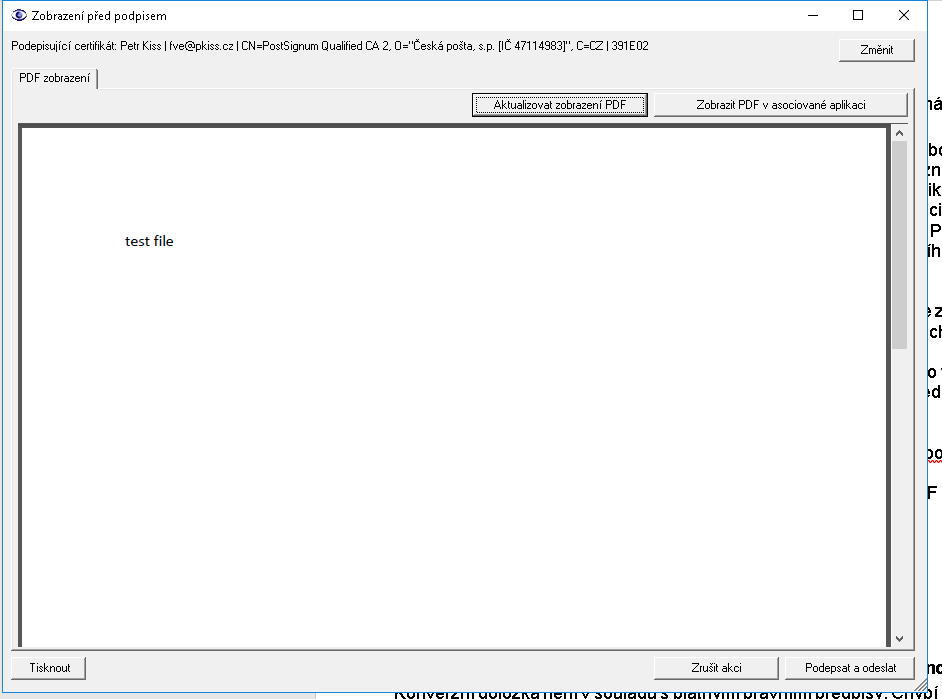 Po kliknutí na Podepsat a odeslat dojde k podpisu souboru a odeslání souboru na server agendové aplikace.vOKO po odeslání data na server zpracuje odpověď ze serveru a tu uživateli v prostředí vOKO zobrazí. Může tak zobrazit:OK + informativní hlášku.Chyba + informativní hláška.Výpis chyb je v kapitole 3.5.Možnosti umístění vizuálního podpisuVizuální podpis bude možné umístit souřadnicemi předanými v konfiguračním souboru – viz níže. Aplikace vOKO na základě souřadnic vytvoří v náhledu PDF odhadované umístění podpisu (dle souřadnic a velikosti X a Y).Pokud nebude uživatel se souřadnicemi spokojen může souřadnice ručně změnit v aplikaci vOKO a aplikace vOKO překreslí odhadované umístění podpisu. V aplikaci vOKO bude editační pole pro změnu stránky a souřadnic.Pokud nebude chtít uživatel souřadnice využít nebo nebudou v konfiguračním souboru předány tak aplikace vOKO umožní zadání pozice podpisu. Uživatel si vybere stránku, na kterou chce podpisu umístit a otevře tuto stránku v náhledu (aplikace vOKO vytvoří náhledový obrázek cílové stránky). Myší uživatel označí levý horní roh podpisu (nebo provede zákres obdélníku o velikosti vizuálního podpisu) a umístění potvrdí. Poté vOKO vytvoří opět náhled odhadovaného umístění. Uživatel, pokud je spokojen tak PDF podepíše. Podpis takto umístěný si vezme z konfiguračního souboru typ podpisu, jeho velikost, pozadí a případně i textové nahrazení organizace. Příliš malý obdélník pro podpis aplikace vOKO ignoruje (např. menší jak 20pixelů). Pro ostatní případy vOKO podpis zmenší – viz ukázka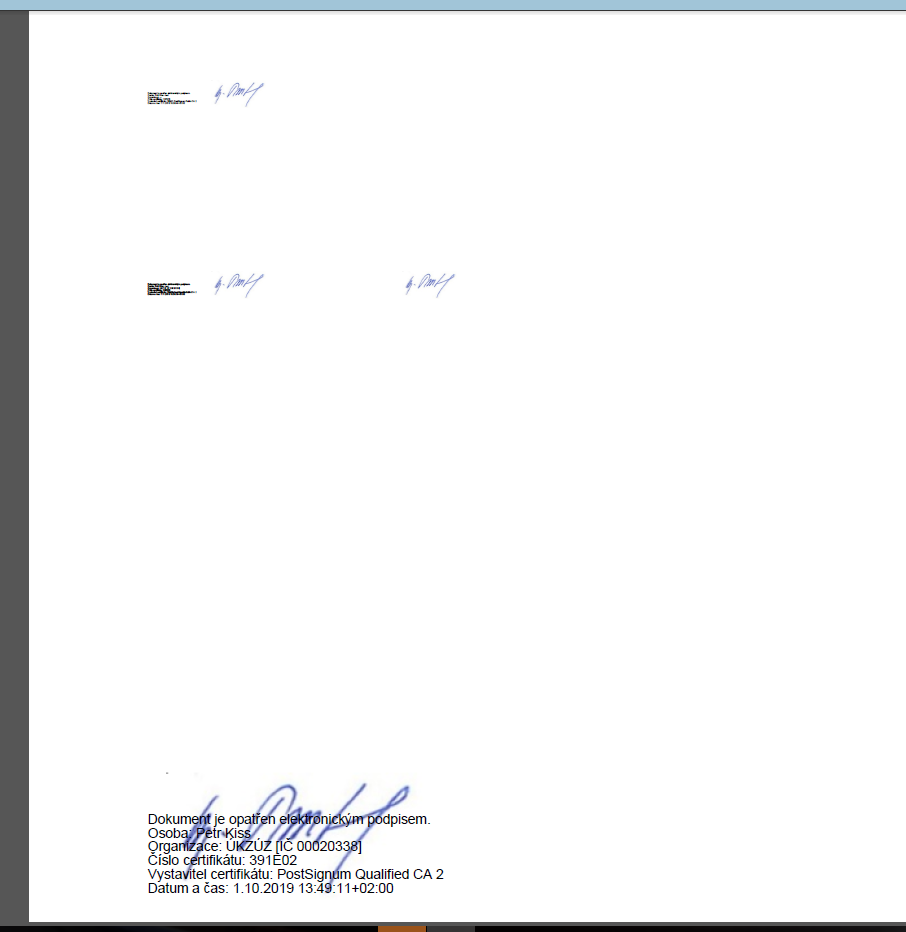 Poslední variantou je, že podpis bude umístěn v předpřipraveném podpisovém poli, které bude již v PDF souboru vytvořeno. Aplikace vOKO, tak při podpisu najde první neobsazené podpisové pole a do něj podpis umístí. Pro všechny 4 varianty se předpokládá vyplnění visibleSignature elementu v konfiguračním souboru. Pokud má být vybrána varianta 2, 3 a 4 tak nemusí být předány souřadnice podpisu. Jeho velikost, styl a případně i pozadí by předáno být mělo.Předpokládaný obsah konfiguračního souboruSoubor s příponou .voko je XML soubor s definovanou strukturou, kterou musí agendová aplikace dodržet.Pokud nebude struktura XML pro aplikaci vOKO čitelná a nebo nebude obsahovat definovanou strukturu tak aplikace ukončí svůj běh s informací pro uživatele o nesprávné definici konfiguračního souboru.Předpokládaný obsah konfiguračního souboru bude minimálně:Příklad obsahu konfiguračního souboru (používá vzdálenou konfiguraci přes configUrl):<vOKO:EAPsendToEPO configUrl="http://127.0.0.1/vOKOConfig.xml" xmlns:vOKO="http://vOKOserver/vOKO/XSD/vOKO/v0100">  <tns:ReceiveSignedPdf xmlns:tns="Documents">    <tns:typ>AAA</tns:typ>    <tns:guid>aaa</tns:guid>    <tns:pdfInBase64>...base64 data...</tns:pdfInBase64>    <tns:otisk>asdfg</tns:otisk>    <!--vyznačení doložky nabytí právní moci-->    <tns:datumNabytiPM>14.5.2011.</tns:datumNabytiPM>    <tns:datumVlozeniDolozky>15.6.2011</tns:datumVlozeniDolozky>    <tns:osoba>Ing. Petr Pavel</tns:osoba>    <!--text důvodu a místa podpisu -->    <tns:duvodPodpisu>duvod</tns:duvodPodpisu>    <tns:mistoPodpisu>V Praze</tns:mistoPodpisu>    <!--parametry viditelného podpisu -->    <tns:visibleSignature>      <!--vzhled podpisu, podporované vzhledy jsou 0, 1 nebo 2 -->      <tns:style>2</tns:style>      <!--číslo strany, kam se má podpis vložit. čísluje se od 0 od začátku dokumentu (0=první, 1=druhá), záporné jsou od konce dokumentu (-1=poslední, -2=předposlední) -->      <tns:pageNumber>-1</tns:pageNumber>      <!--umístění a velikost viditelného podpisu. při neuvedení se použijí výchozí parametry. -->      <tns:coordX>65.0</tns:coordX>      <tns:coordY>160</tns:coordY>      <!--<tns:sizeX>160.0</tns:sizeX><tns:sizeY>70.0</tns:sizeY> -->      <!--náhrada řetězce v textu viditelného podpisu -->      <tns:organizationTextReplace from=\"Ústřední kontrolní a zkušební ústav zemědělský [IČ 00020338]\" to=\"ÚKZÚZ [IČ 00020338]\" />      <!--vložení vlastního obrázku na pozadí. pokud je element prázdný, nevloží se nic, pokud není uveden, vloží se pro styl 1 nebo 2 výchozí obrázek. -->      <!--<tns:backgroundImage>...base64 data...</tns:backgroundImage> -->    </tns:visibleSignature>  </tns:ReceiveSignedPdf></vOKO:EAPsendToEPO>Příklad obsahu konfiguračního souboru (konfigurace celá přímo v XML):<vOKO:EAPdataForSend server="https://portal.mze.cz/aplikace/" systemID="MZe" xmlns:vOKO="http://www.pds.eu/vOKO/v0200">  <vOKO:ComRules iaa="0" env="NO" dsi="0" processType="PDF"/>  <vOKO:DataForSend>    <tns:ReceiveSignedPdf xmlns:tns="Documents">      <tns:typ>AAA</tns:typ>      <tns:guid>aaa</tns:guid>      <tns:pdfInBase64>...base64 data...</tns:pdfInBase64>      <tns:otisk>asdfg</tns:otisk>      <!--vyznačení doložky nabytí právní moci-->      <tns:datumNabytiPM>14.5.2011.</tns:datumNabytiPM>      <tns:datumVlozeniDolozky>15.6.2011</tns:datumVlozeniDolozky>      <tns:osoba>Ing. Petr Pavel</tns:osoba>      <!--text důvodu a místa podpisu -->      <tns:duvodPodpisu>duvod</tns:duvodPodpisu>      <tns:mistoPodpisu>V Praze</tns:mistoPodpisu>      <!--parametry viditelného podpisu -->      <tns:visibleSignature>        <!--vzhled podpisu, podporované vzhledy jsou 0, 1 nebo 2 -->        <tns:style>2</tns:style>        <!--číslo strany, kam se má podpis vložit. čísluje se od 0 od začátku dokumentu (0=první, 1=druhá), záporné jsou od konce dokumentu (-1=poslední, -2=předposlední) -->        <tns:pageNumber>-1</tns:pageNumber>        <!--umístění a velikost viditelného podpisu. při neuvedení se použijí výchozí parametry. -->        <tns:coordX>65.0</tns:coordX>        <tns:coordY>160</tns:coordY>        <!--<tns:sizeX>160.0</tns:sizeX><tns:sizeY>70.0</tns:sizeY> -->        <!--náhrada řetězce v textu viditelného podpisu -->        <tns:organizationTextReplace from=\"Ústřední kontrolní a zkušební ústav zemědělský [IČ 00020338]\" to=\"ÚKZÚZ [IČ 00020338]\" />        <!--vložení vlastního obrázku na pozadí. pokud je element prázdný, nevloží se nic, pokud není uveden, vloží se pro styl 1 nebo 2 výchozí obrázek. -->        <!--<tns:backgroundImage>...base64 data...</tns:backgroundImage> -->      </tns:visibleSignature>    </tns:ReceiveSignedPdf>  </vOKO:DataForSend></vOKO:EAPdataForSend>Pravidla pro agendovou aplikaci a zabezpečení uploadu souboruŘešení agendové aplikace není předmětem tohoto PZ. Kapitola popisuje cílové chování.Každý požadavek na podpis v aplikaci vOKO bude znamenat na straně agendové aplikace vytvoření jednorázového tokenu. Tento token bude v agendové aplikaci časově omezený – např. 10minut.Token bude předán aplikaci vOKO v rámci konfiguračního souboru.Token bude použit v POST metodě, kdy vOKO předává do aplikace LPIS podepsaný dokument.Agendová aplikace neumožní uložení uploadovaného souboru pro expirovaný token nebo pro token, který byl již jednou použit.Agendová aplikace bude poslouchat pouze na interním/externím portálu MZe – nikoliv v části internetu. Přístup bude na url /ssl/nosso-app/…… Aplikace vOKO není přihlášení a neobsahuje žádné cookies pro realizaci sso přístupu. Z těchto důvodů je přihlášení nosso.Agendová aplikace bude kontrolovat i obsah stringu useragenta, který bude definován v rámci implementace.Agendová aplikace bude vracet XML odpověď v definovaném formátu, kterou aplikace vOKO zpracuje a její výsledek zobrazí uživateli v GUI vOKO. Odpověď bude vždy s HTTP status 200.Příklad odpovědi při úspěšném zpracování agentovým systémem:<env:Envelope xmlns:env="http://schemas.xmlsoap.org/soap/envelope/">   <env:Body>      <tns:ReceiveSignedPdfResponse xmlns:tns="Documents">      <tns:Result>Textový popis výsledku</tns:Result>      </tns:ReceiveSignedPdfResponse>   </env:Body></env:Envelope>Příklad chybové odpovědi:<env:Envelope xmlns:env="http://schemas.xmlsoap.org/soap/envelope/">   <env:Body>      <env:Fault>         <faultcode></faultcode>         <faultstring>Text chyby</faultstring>         <detail>            <!-- libovolné XML, které je možné případně transformovat XSLT šablonou -->         </detail>      </env:Fault>   </env:Body></env:Envelope>Agendová aplikace zpracuje přijatá data a uloží je do své databáze v případě, že Result=True.Povýšení verze .NET frameworku aplikace vOKOV rámci požadované úpravy dojde k aktualizaci aplikace vOKO na .NET Framework 4.7.Tato úprava povede k lepší kompatibilitě aplikace vOKO s nejnovějšími bezpečnostními protokoly TLS. Dopady na IS MZe(V případě předpokládaných či možných dopadů změny na infrastrukturu nebo na bezpečnost je třeba si vyžádat stanovisko relevantních specialistů, tj. provozního, bezpečnostního garanta, příp. architekta.).Na provoz a infrastrukturuBez dopadu.Na bezpečnostBez dopadu.Na součinnost s dalšími systémyOd systémů, které aplikační řešení vOKO využívají, bude vyžadována implementace nového řešení do jejich systémů.Požadavky na součinnost AgriBus(Pokud existují požadavky na součinnost Agribus, uveďte specifikaci služby ve formě strukturovaného požadavku (request) a odpovědi (response) s vyznačenou změnou.)Bez dopadu.Požadavek na podporu provozu naimplementované změny(Uveďte, zda zařadit změnu do stávající provozní smlouvy, konkrétní požadavky na požadované služby, SLA.)Provedením této změny nedojde ke změně rozsahu podpory.Požadavek na úpravu dohledového nástroje(Uveďte, zda a jakým způsobem je požadována úprava dohledových nástrojů.)NePožadavek na dokumentaciV připojeném souboru je uveden rozsah vybrané technické dokumentace – otevřete dvojklikem:    Dohledové scénáře jsou požadovány, pokud Dodavatel potvrdí dopad na dohledové scénáře/nástroj. U dokumentů, které již existují, se má za to, že je požadována jejich aktualizace. Pokud se požaduje zpracování nového dokumentu namísto aktualizace stávajícího, uveďte toto explicitně za názvem daného dokumentu, např. „Uživatelská příručka – nový“.Provozně-technická dokumentace bude zpracována dle vzorového dokumentu, který je připojen – otevřete dvojklikem:       Akceptační kritériaPlnění v rámci požadavku na změnu bude akceptováno, jestliže budou akceptovány dokumenty uvedené v tabulce výše v bodu 5, budou předloženy podepsané protokoly o uživatelském testování a splněna případná další kritéria uvedená v tomto bodu. Základní milníkyPřílohy1.2.Podpisová doložkaB – nabídkA řešení k požadavku Z26721Návrh konceptu technického řešení  Viz část A tohoto PZ, body 2 a 3.Uživatelské a licenční zajištění pro ObjednateleV souladu s podmínkami smlouvy 242-2019-11150.Dopady do systémů MZeNejsou.Na provoz a infrastrukturu(Pozn.: V případě, že má změna dopady na síťovou infrastrukturu, doplňte tabulku v připojeném souboru - otevřete dvojklikem.)     bez dopadu.Na bezpečnostNávrh řešení musí být v souladu se všemi požadavky v aktuální verzi Směrnice systémové bezpečnosti MZe. Upřesnění požadavků směrnice ve vztahu k tomuto RfC:Na součinnost s dalšími systémyOd systémů, které aplikační řešení vOKO využívají, bude vyžadována implementace nového řešení do jejich systémů.Na součinnost AgriBusBez dopadu.Na dohledové nástroje/scénářeBez dopadu.Ostatní dopady(Pozn.: Pokud má požadavek dopady do dalších požadavků MZe, uveďte je také v tomto bodu.)Obecně: nutnost implementace nového řešení do systémů, které vOKO využívají.Požadavky na součinnost Objednatele a třetích stran(Pozn.: K popisu požadavku uveďte etapu, kdy bude součinnost vyžadována.)Harmonogram plnění*/ Upozornění: Uvedený harmonogram je platný v případě, že Dodavatel obdrží objednávku v rozmezí 14.1.-21.1.2020. V případě pozdějšího data objednání si Dodavatel vyhrazuje právo na úpravu harmonogramu v závislosti na aktuálním vytížení kapacit daného realizačního týmu Dodavatele či stanovení priorit ze strany Objednatele.Pracnost a cenová nabídka navrhovaného řešenívčetně vymezení počtu člověkodnů nebo jejich částí, které na provedení poptávaného plnění budou spotřebovány(Pozn.: MD – člověkoden, MJ – měrná jednotka, např. počet kusů)PřílohyPodpisová doložkaC – Schválení realizace požadavku Z26721Specifikace plněníPožadované plnění je specifikováno v části A a B tohoto RfC. Dle části B bod 3.2 jsou pro realizaci příslušných bezpečnostních opatření požadovány následující změny:Uživatelské a licenční zajištění pro Objednatele (je-li relevantní):Požadavek na součinnost(V případě, že má změnový požadavek dopad na napojení na SIEM, PIM nebo Management zranitelnosti dle bodu 1, uveďte také požadovanou součinnost Oddělení kybernetické bezpečnosti.)Harmonogram realizacePracnost a cenová nabídka navrhovaného řešenívčetně vymezení počtu člověkodnů nebo jejich částí, které na provedení poptávaného plnění budou spotřebovány(Pozn.: MD – člověkoden, MJ – měrná jednotka, např. počet kusů)Posouzení(Pozn.: RfC se zpravidla předkládá k posouzení Bezpečnostnímu garantovi, Provoznímu garantovi, Architektovi, a to podle předpokládaných dopadů změnového požadavku na bezpečnost, provoz, příp. architekturu. Change koordinátor rozhodne, od koho vyžádat posouzení dle konkrétního případu změnového požadavku.)Schválení(Pozn.: Oprávněná osoba se uvede v případě, že je uvedena ve smlouvě.)VysvětlivkyID PK MZe:03Název změny:Úprava aplikace vOKO – vícenásobný podpis, protokol voko://, různé podpisové varianty a zpětný post dat do AISÚprava aplikace vOKO – vícenásobný podpis, protokol voko://, různé podpisové varianty a zpětný post dat do AISÚprava aplikace vOKO – vícenásobný podpis, protokol voko://, různé podpisové varianty a zpětný post dat do AISÚprava aplikace vOKO – vícenásobný podpis, protokol voko://, různé podpisové varianty a zpětný post dat do AISDatum předložení požadavku:Datum předložení požadavku:Požadované datum nasazení:Kategorie změny:Normální       Urgentní  Priorita:Vysoká    Střední     Nízká Oblast:Aplikace         Zkratka: EPOOblast:Aplikace         Typ požadavku: Legislativní    Zlepšení    Bezpečnost Oblast:Infrastruktura  Typ požadavku:Nová komponenta    Upgrade   Bezpečnost    Zlepšení    Obnova  RoleJméno Organizace /útvarTelefonE-mailŽadatel:Vladimír Velas11151221814502vladimir.velas@mze.czMetodický / věcný garant:------------------------------------------------------------------------------Change koordinátor:Václav Krejčí11151221812149vaclav.krejci@mze.czPoskytovatel / dodavatel:xxxO2ITS------------xxxSmlouva č.:242-2019-11150 (S2019-0023)KL:HR-001Element/@aributElement/@aributvýznamvýznamEAPsendToEPOKořenový elementKořenový element@configUrlCesta na konfigurační soubor vOKOsCom (lze nahradit samostatným elementem v tomto konfiguračním souboru)Cesta na konfigurační soubor vOKOsCom (lze nahradit samostatným elementem v tomto konfiguračním souboru)ReceiveSignedPdfTokenTokenGUID tokenuGUID tokenupdfInBase64pdfInBase64PDF soubor v base64formátuPDF soubor v base64formátuotiskotiskdatumNabytiPMdatumNabytiPMduvodPodpisuduvodPodpisuDůvod podpisuDůvod podpisuAppendTimeStampAppendTimeStampTrue/False – zda přidat časové razítkoTrue/False – zda přidat časové razítkoTimeStampUrlTimeStampUrlURL pro časové razítkoURL pro časové razítkovisibleSignaturevisibleSignatureInformace k vizuálnímu podpisuInformace k vizuálnímu podpisustylestyleStyl vizuálního podpisupageNumberpageNumberUmístění podpisu na straněcoordXcoordXSouřadnice XcoordYcoordYSouřadnice YsizeXsizeXVelikost XsizeYsizeYVelikost YbackgroundImagebackgroundImageObrázek pozadí v base64organizationTextReplaceorganizationTextReplaceIDDokumentFormát výstupu (ano/ne)Formát výstupu (ano/ne)Formát výstupu (ano/ne)GarantIDDokumentel. úložištěpapírCDGarantAnalýza navrhnutého řešeníNEANOANODokumentace dle specifikace Závazná metodika návrhu a dokumentace architektury MZeNENENETestovací scénář, protokol o otestováníANOANOANOUživatelská příručkaNENENEVěcný garantProvozně technická dokumentace (systémová a bezpečnostní dokumentace)ANONEANOOKB, OPPTZdrojový kód a měněné konfigurační souboryANONENEWebové služby + konzumentské testyNENENEDohledové scénáře (úprava stávajících/nové scénáře)NENENEIDAkceptační kritériumZpůsob verifikaceAkceptujeTestovací scénář, protokol o otestováníProvedení testovacích scénářůvěcný garantMilníkTermínZahájení plněníDatum účinnosti objednávkyPředání plněníZa resort MZe:Jméno:Datum:Podpis:Metodický/Věcný garantChange koordinátor:Václav KrejčíID PK MZe:03Č.Oblast požadavkuPředpokládaný dopad a navrhované opatření/změnyŘízení přístupu 3.1.1. – 3.1.6.Bez dopaduDohledatelnost provedených změn v datech 3.1.7.Bez dopaduCentrální logování událostí v systému 3.1.7.Bez dopaduŠifrování 3.1.8., Certifikační autority a PKI 3.1.9.Bez dopaduIntegrita – constraints, cizí klíče apod. 3.2.Bez dopaduIntegrita – platnost dat 3.2.Bez dopaduIntegrita - kontrola na vstupní data formulářů 3.2.Bez dopaduOšetření výjimek běhu, chyby a hlášení 3.4.3.Bez dopaduPráce s pamětí 3.4.4.Bez dopaduŘízení - konfigurace změn 3.4.5.Bez dopaduOchrana systému 3.4.7.Bez dopaduTestování systému 3.4.9.Bez dopaduExterní komunikace 3.4.11.Bez dopaduMZe / Třetí stranaPopis požadavku na součinnostOrganizace využívající vOKO (ÚKZÚZ, MZe)Instalace nové verze vOKO.MZeZajištění podpisového certifikátu SW, pokud stávající je již  expirovaný. Součinnost při testování a akceptaci.Popis etapyTermínT1 = datum účinnosti objednávkyT1T2 = předložení do akceptaceT2 = T1 + 60 pracovních dní */Oblast / rolePopisPracnost v MD/MJv Kč bez DPHv Kč s DPHViz cenová nabídka v příloze č.0149,25414 734,25501 828,44Celkem:Celkem:49,25414 734,25501 828,44IDNázev přílohyFormát (CD, listinná forma)01Cenová nabídkaListinná forma02Podrobná cenová nabídkaListinná formaNázev Dodavatele / PoskytovateleJméno oprávněné osobyDatumPodpisO2 IT Services, s.r.o.xxxID PK MZe:03Č.Oblast požadavkuRealizovat(ano  / ne )Upřesnění požadavkuŘízení přístupu 3.1.1. – 3.1.6.Dohledatelnost provedených změn v datech 3.1.7.Centrální logování událostí v systému 3.1.7.Šifrování 3.1.8., Certifikační autority a PKI 3.1.9. Integrita – constraints, cizí klíče apod. 3.2.Integrita – platnost dat  3.2.Integrita - kontrola na vstupní data formulářů 3.2.Ošetření výjimek běhu, chyby a hlášení 3.4.3.Práce s pamětí 3.4.4.Řízení - konfigurace změn 3.4.5.Ochrana systému 3.4.7.Testování systému 3.4.9.Externí komunikace 3.4.11.Útvar / DodavatelPopis požadavku na součinnostOdpovědná osobaPopis etapyTermínZahájení plněníDokončení plněníOblast / rolePopisPracnost v MD/MJv Kč bez DPH:v Kč s DPH:Celkem:Celkem:RoleJménoDatumPodpis/MailBezpečnostní garantProvozní garantArchitektRoleJménoDatumPodpisŽadatelVěcný/Metodický garantChange koordinátorOprávněná osoba dle smlouvy